Amount Paid____________________50 AMP_____ 30 AMP ______ NA _____       SITE NUMBER___________ AMERICAN LEGION POST 500 RESERVED PARKING AGREEMENT 317-244-9625 2021 GENERAL NON-EVENT CAMPING FORM and AGREEMENT  PLEASE PRINT CLEARLY NAME _______________________________________________________ PHONE: ______________________ E-MAIL ADDRESS___________________________________________________________________________ MAILING ADDRESS_________________________________________________________________________ CITY___________________________________________STATE____________ZIP CODE________________ 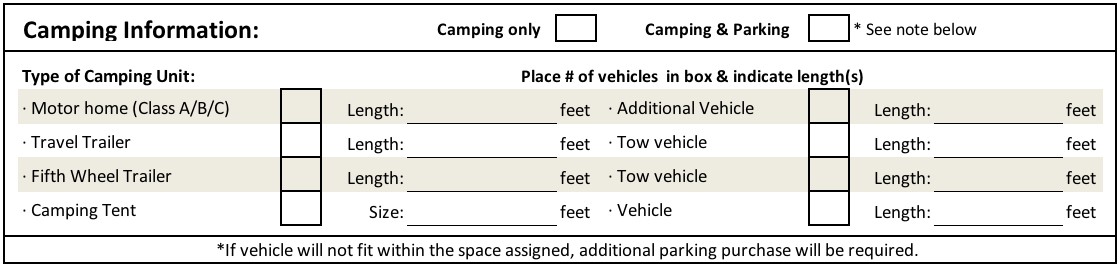 ARRIVAL DATE:__________________ DEPARTURE DATE:__________________  IF VEHICLE WILL NOT FIT WITHIN THE SPACE ASSIGNED, ADDITIONAL PARKING PURCHASE WILL BE REQUIRED.PLEASE READ AND SIGN THE REVERSE SIDE OF THIS FORM.  	 	Page 1 of 2 	Revised 10/17/2020 GENERAL NON-EVENT DAILY PARKING FEES          CAMPING WITHOUT ELECTRICITY 	                                ________SPACE(S)       $ 35.00 EACH CAMPING WITH ELECTRICITY 30 AMP  	 	   ________SPACE(S)       $ 45.00 EACH CAMPING WITH ELECTRICITY 50 AMP  	 	   ________SPACE(S)       $ 55.00 EACH 